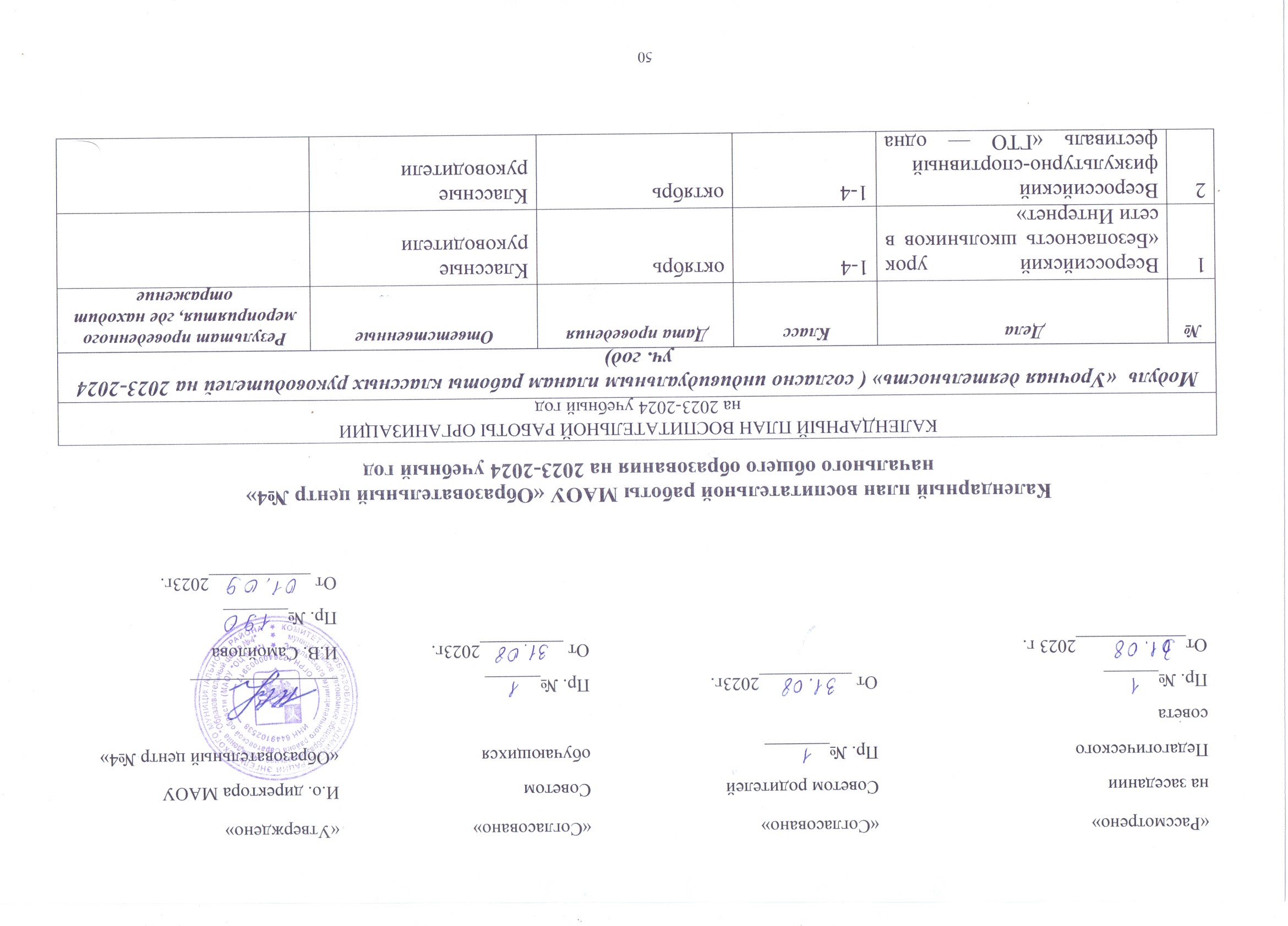 Планвнеурочнойдеятельности.Назначение плана внеурочной деятельности – психолого-педагогическое сопровождениеобучающихсясучетомуспешностиихобучения,уровнясоциальнойадаптациииразвития,индивидуальныхспособностейипознавательныхинтересов.Планвнеурочнойдеятельностиформируетсяобразовательнойорганизациейсучетомпредоставленияправаучастникамобразовательных отношенийвыборанаправленияисодержанияучебныхкурсов.Основнымизадачамиорганизациивнеурочнойдеятельностиявляются:поддержка учебной деятельности обучающихся в достижении планируемых результатовосвоенияпрограммы начального общего образования;совершенствованиенавыковобщениясосверстникамиикоммуникативныхуменийвразновозрастнойшкольной среде;формирование навыков организации своей жизнедеятельности с учетом правил безопасногообразажизни;повышение общей культуры обучающихся, углубление их интересак познавательной ипроектно-исследовательской деятельности с учетом возрастных и индивидуальных особенностейучастников;развитиенавыковсовместнойдеятельностисосверстниками,становлениекачеств,обеспечивающих успешность участия в коллективном труде: умение договариваться, подчиняться,руководить,проявлятьинициативу,ответственность;становлениеуменийкоманднойработы;поддержка детских объединений, формирование умений ученического самоуправления;формированиекультуры поведениявинформационной среде.Внеурочнаядеятельностьорганизуетсяпонаправлениямразвитияличностиобучающегосясучетомнамеченныхзадачвнеурочнойдеятельности.Всеееформыпредставляютсявдеятельностных формулировках, что подчеркивает их практико-ориентированные характеристики.Привыборенаправленийиотборесодержанияобученияобразовательнаяорганизацияучитывает:особенностиобразовательнойорганизации(условияфункционирования,типшколы,особенностиконтингента, кадровый состав);результатыдиагностикиуспеваемостииуровняразвитияобучающихся,проблемыитрудностиихучебной деятельности;возможность обеспечить условия для организации разнообразных внеурочных занятий и ихсодержательнаясвязь сурочной деятельностью;особенностиинформационно-образовательнойсредыобразовательнойорганизации,национальныеикультурныеособенностирегиона,гденаходитсяобразовательнаяорганизация.Возможныенаправлениявнеурочнойдеятельностииихсодержательноенаполнениеиявляются для образовательной организации общими ориентирами и не подлежат формальномукопированию.Приотборенаправленийвнеурочнойдеятельностикаждаяобразовательнаяорганизация ориентируется, прежде всего, на свои особенности функционирования, психолого-педагогические характеристики обучающихся, их потребности, интересы и уровни успешностиобучения. К выбору направлений внеурочной деятельности и их организации могут привлекатьсяродители как законныеучастники образовательныхотношений.Общийобъёмвнеурочнойдеятельностинедолженпревышать10часоввнеделю.Одинчасвнеделюрекомендуетсяотводитьнавнеурочноезанятие «Разговорыоважном».Внеурочныезанятия«Разговорыоважном»направленынаразвитиеценностногоотношения обучающихся к своей родине – России, населяющим ее людям, ее уникальной истории,богатой природе и великой культуре. Внеурочные занятия «Разговоры о важном должны бытьнаправленынаформированиесоответствующейвнутреннейпозицииличностиобучающегося,необходимойемудля конструктивногои ответственногоповедениявобществе.Основной формат внеурочных занятий «Разговоры о важном» – разговор и (или) беседа собучающимися.Основные темызанятийсвязаныс важнейшимиаспектамижизничеловека всовременной России: знанием родной истории и пониманием сложностей современногомира,техническимпрогрессомисохранениемприроды,ориентациейвмировойхудожественнойкультуре и повседневной культуре поведения, доброжелательным отношением к окружающим иответственнымотношениемк собственнымпоступкам.Направленияицеливнеурочнойдеятельности.Спортивно-оздоровительнаядеятельностьнаправленанафизическоеразвитиеобучающегося, углубление знаний об организации жизни и деятельности с учетом соблюденияправилздорового безопасного образа жизни.Проектно-исследовательскаядеятельностьорганизуетсякакуглубленноеизучениеучебных предметов впроцессесовместнойдеятельностиповыполнению проектов.Коммуникативнаядеятельностьнаправленанасовершенствованиефункциональнойкоммуникативнойграмотности,культурыдиалогическогообщенияисловесноготворчества.Художественно-эстетическаятворческаядеятельностьорганизуетсякаксистемаразнообразных творческих мастерских по развитию художественного творчества, способности кимпровизации, драматизации, выразительному чтению,а также становлению умений участвоватьвтеатрализованной деятельности.Информационнаякультурапредполагаетучебныекурсыврамкахвнеурочнойдеятельности, которые формируют представления обучающихсяо разнообразных современныхинформационных средствахинавыкивыполненияразных видовработнакомпьютере.Интеллектуальныемарафоныорганизуютсячерезсистемуинтеллектуальныхсоревновательныхмероприятий,которыепризваныразвиватьобщуюкультуруиэрудициюобучающегося,егопознавательныеинтересуи способностик самообразованию.«Учение с увлечением!» включает систему занятий в зоне ближайшего развития, когдаучительнепосредственнопомогаетобучающемусяпреодолетьтрудности,возникшиеприизученииразныхпредметов.Выбор форм организации внеурочной деятельности подчиняется следующим требованиям:целесообразностьиспользованияданнойформыдлярешенияпоставленныхзадачконкретногонаправления;преобладаниепрактико-ориентированныхформ,обеспечивающихнепосредственноеактивное участие обучающегося в практической деятельности, в том числе совместной (парной,групповой,коллективной);учетспецификикоммуникативнойдеятельности,котораясопровождаеттоилииноенаправлениевнеучебной деятельности;использованиеформорганизации,предполагающихиспользованиесредствинформационно-коммуникационныхтехнологий.Возможными формами организации внеурочной деятельности могут быть следующие:учебныекурсы и факультативы;художественные,музыкальныеиспортивныестудии;соревновательныемероприятия,дискуссионныеклубы,секции,экскурсии,мини-исследования;общественнополезныепрактикиидругие.К участию во внеурочнойдеятельности могут привлекаться организации и учреждениядополнительного образования, культуры и спорта. В этом случае внеурочная деятельность можетпроходить не только в помещении образовательной организации, но и на территории другогоучреждения (организации), участвующего во внеурочной деятельности (спортивный комплекс,музей,театр и другие).Приорганизациивнеурочнойдеятельностинепосредственновобразовательнойорганизациивэтойработемогутприниматьучастиевсепедагогическиеработникиданнойорганизации (учителя начальной школы, учителя-предметники, социальные педагоги, педагоги-психологи,учителя-дефектологи,логопед,воспитатели, библиотекарьидругие).Внеурочная деятельностьтесно связана с дополнительным образованием детейв частисоздания условий для развития творческих интересов детей, включения их в художественную,техническую, спортивную и другую деятельность. Объединение усилий внеурочной деятельностиидополнительногообразованиястроитсянаиспользованииединыхформорганизации.Координирующую роль в организации внеурочной деятельности выполняет, как правило,педагогический работник, преподающий на уровне начального общего образования, заместительдиректорапоучебно-воспитательной работе.Основныенаправлениявнеурочнойдеятельности.Спортивно-оздоровительнаядеятельность.«Основысамопознания».Формаорганизации:факультатив;лабораторияздоровья.«Движениеестьжизнь!».Цель:формированиепредставленийобучающихсяоздоровомобразежизни,развитиефизическойактивностии двигательныхнавыков.Формаорганизации:спортивнаястудия:учебныйкурсфизическойкультуры.Проектно-исследовательскаядеятельность. Возможныетемыпроектов:«Историяродногокрая».Цель: расширение знаний обучающихся об истории родного края, формирование уменияработать с разными источниками информации; развитие познавательной активности и интереса кистории,культуреродногокрая;воспитаниечувствапатриотизма,любвик «малойРодине».Форма   организации: факультативный    курс    краеведения;    творческие    проекты «Достопримечательностиродногокрая».ИсторияписьменностивРоссии:отДревнейРусидосовременности.Цель:развитиеобщейкультурыобучающихся;расширениезнанийобисторииписьменности (от кириллицы до современного языка, от пергамента, берестяных грамот и первыхкнигдосовременныхэлектронныхкниг);углублениеихинтересакисториистановлениякультуры,к самостоятельнойпознавательнойипроектной деятельности.Форма организации: факультатив «История письменности в России: от Древней Руси досовременности»; выполнение и защита мини-проектов, связанных с темой, например, «На чёмписали в Древней Руси», «Берестяные грамоты и современные sms-сообщения: в чём сходство иразличия»,«Первыйрусский букварь»,«Русскиелетописи»идругие.Экологическийпоиск:исследованиекачестваводывводоемахродногокрая.Цель:углублениезнанийипредставленийосочетаниихимическогоибиологическогосоставаифизическихсвойствводы,формированиеисследовательскихуменийвпроцессеэкспериментальной работы по изучению качества воды, развитие познавательной активности иинтересавпроцессеисследовательскойработы,воспитаниеэкологическойкультуры,эстетического и нравственного отношения к природным объектам, ответственного отношения кприроде.Форма организации: экологическая лаборатория; исследовательские проекты.Мир шахмат.Цель: расширение представлений об игре в шахматы, формирование умения анализировать,наблюдать, создавать различные шахматные ситуации; воспитание интереса к игре в шахматы;развитиеволевыхчертхарактера,внимания,игровоговоображения.Форма организации: учебный курс – факультатив; игры-соревнования в шахматы «Юныешахматисты».Коммуникативнаядеятельность.Создаёмклассныйлитературныйжурнал.Цель:совершенствованиефункциональнойязыковойикоммуникативнойграмотности,культуры диалогического общения и словесного творчества; развитие способности работать вкоманде.Формаорганизации:творческаястудия«Создаемклассныйлитературныйжурнал»,создание ежеквартального журнала класса, сбор литературного материала, его редактирование,конструированиеструктуры,формы организациии оформленияжурнала.ДетиМаугли:нужноличеловекуобщатьсясдругимилюдьми.Цель: расширение знаний о важности для жизни и развития человека речевого общения сдругими людьми; формирование коммуникативной культуры диалога, правил ведения дискуссии,развитиеязыковой интуиции.Формаорганизации:дискуссионныйклуб.«Хочубытьписателем».Цель: развитие художественного словесного творчества, умений создавать и редактироватьсобственныетексты;формированиезнанийописательскомтруде,отворчествеписателей–выдающихсяпредставителейдетскойлитературы;становлениеаналитическойитворческойдеятельностиучастников.Форма организации: литературный кружок,встречи с писателями, дискуссионный клуб(«Темыи жанры детской литературы»);Становлюсьграмотнымчитателем:читаю,думаю,понимаю.Цель:совершенствованиечитательскойграмотностиобучающихся,формированиетекстовойдеятельностиснеобычнымиформамипредставленияинформации(туристическиебуклеты;программывыставок;маршрутыпутешествий;объявленияирекламы);развитиетворческойспособности создавать необычныетексты.Форма организации: учебный курс в форме факультатива; лаборатория текстов (системапрактическихзанятий).Говоритьнельзямолчать!Цель:развитиепознавательноймотивациикизучениюрусскогоязыка,привлечениевниманиякпередачесмысласпомощьюинтонацииипунктуации,развитиевоображениявпроцессеподбора ситуаций,предполагающихразную интонацию.Форма организации: учебный курс – факультатив.Художественно-эстетическая творческая деятельность.Рукотворныймир.Цель: расширение знаний обучающихся об объектах рукотворного мира, формированиеумений создавать предметы своими руками с использованием природного материала, развитиетворческой активности, интереса, любознательности, воспитание трудолюбия и уважения к трудукакк ценности.Формаорганизации:творческиемастерские(«Природаитворчество»,«Куклысвоимируками»,«Юныехудожники»);выставкитворческихработ.Ритмика.Цель:формированиедвижений,свойственныхритмике;развитиекультурыдвиженийподмузыку;способность кимпровизацииитворчеству.Форма	организации:	студия	ритмики	и	пластики,	конкурс	пластических	образов,постановкаконцертных номеров.Школьныйтеатр«Путешествиевсказку».Цель:расширениепредставленийотеатральномтворчестве,формированиеуменийимпровизировать,вступатьвролевыеотношения,перевоплощаться;развитиетворческихспособностей,интереса к театральномуискусствуитеатрализованной деятельности.Форма организации: театральная студия, спектакли по мотивам сказок.Выразительноечтение.Цель:расширениезнанийолитературно-художественномтворчестве,развитиенавыкавыразительного чтения произведений поэзии и прозы; воспитание литературного вкуса, интереса кхудожественнойлитературеразныхжанров.Форма организации: литературный клуб, творческая студия;Искусствоиллюстрации.Цель:развитиеуобучающихсятворческихспособностей,интересакизобразительнойдеятельности, желания передавать свое отношение к художественным произведениям средствамикнижнойиллюстрации.Формаорганизации:творческаямастерскаяиллюстрацийккниге;конкурсырисунков;выставки работучастников.Вмиремузыкальныхзвуков.Цель:расширениемузыкальногокругозора,знанийобучающихсяомузыкальномтворчестве, произведениях народной и авторской музыки, развитие воображения, способностипередавать свои впечатления от прослушивания музыки разных форм и жанровых особенностей,формироватьэстетическиевкусы и идеалы.Форма организации: музыкальный салон; концертные программы, хоровая студия, студиянародныхинструментов.Информационнаякультура.Моипомощники –словари.Цель:формированиепредставленийобучающихсяоразличныхвидахсовременныхсловарей(например,словарирусскогоязыка,словарииностранныхслов,словарилитературоведческихтерминов,словарилингвистическихтерминов,мифологический,философский, психологический и другие – по выбору педагога); знакомство с малоизвестнымиобучающимсясловарямирусскогоязыка:словарьобразцовогорусскогоударения,словарьтрудностей русского языка, словарь русских личных имен, словарь-справочник «Прописная илистрочная»идругие(повыборупедагога);совершенствованиенавыкапоисканеобходимойсправочнойинформации спомощью компьютера(4 класс).Форма организации: учебный курс – факультатив.Мояинформационная культура.Цель:знакомствосмиромсовременныхтехническихустройствикультуройихиспользования.Формаорганизации:системапрактическихзанятийсиспользованиемкомпьютеров,смартфонов,планшетов,смарт-часов,наушниковидругихтехническихустройств.Интеллектуальные марафоны. Возможные темы марафонов:Глокаякуздраили исследуемязыквпоискахсмысла.Цель:развитиемотивациикизучениюрусскогоязыка,способностинаходитьслучаипотерисмыславофразеилипоявлениедвусмысленности.Форма организации: дискуссионный клуб, мероприятия-соревнования.Русскийязык –наборправили исключенийилистройнаясистема?Цель: углубление знаний о языке, повышение мотивации к его изучению, формированиелогического мышления в процессе наблюдения за связями, существующими в системе языка, завозможностьюразнымиспособамипередаватьтоилииноезначение;развитиеспособностиработатьвусловияхкомандныхсоревнований.Форма организации: дискуссионный клуб, мероприятия-соревнования.ЗаповедникиРоссии.Цель: расширение и уточнение знаний об особо охраняемых территориях в России, историивозникновения заповедниковизаказников;воспитание отношения кприродекаккценности;развитиеспособности работатьвусловияхкомандных соревнований.Форма организации: дискуссионный клуб, мероприятия-соревнования.Я–путешественник(ПутешествуемпоРоссии,миру).Цель:расширениезнанийипредставленийогеографическихобъектах,формированиеуменийработатьс информацией,представленнойна географическойкарте;развитие навыковработывусловияхкомандныхсоревнований.Формаорганизации:игры-путешествия,видео-экскурсиисоревновательнойнаправленности.«Учениесувлечением!»:Читаювпоисках смысла.Цель:совершенствованиечитательскойграмотностиобучающихся,поддержкаобучающихся, испытывающих затруднения в достижении планируемых результатов, связанных совладениемчтениемкакпредметными метапредметнымрезультатом.Форма организации: учебный курс – факультатив; учебная лаборатория.Легколи писать без ошибок?Цель:совершенствованиеорфографическойграмотностиобучающихся,поддержкаобучающихся, испытывающих затруднения в достижении планируемых результатов, связанных справописанием.Формаорганизации:учебныйкурс–факультативпоразделу«Орфография»;учебнаялаборатория;Мойдруг–иностранныйязык.Цель:совершенствованиенавыковразговорнойречинаиностранномязыкедляобучающихся, испытывающих трудности в его изучении; развитие понимания важности владенияиностраннымязыкомвсовременноммире,углублениеинтересакегоизучению.Формаорганизации:учебныйкурс–факультатив,клублюбителейиностранногоязыка.Федеральныйкалендарныйпланвоспитательнойработы.Федеральныйкалендарныйпланвоспитательнойработыявляетсяединымдляобразовательных организаций.Федеральный календарный план воспитательной работы может быть реализован в рамкахурочнойи внеурочной деятельности.Образовательныеорганизациивправенарядусфедеральнымкалендарнымпланомвоспитательной работы проводить иные мероприятия согласно федеральной рабочей программевоспитания,поключевымнаправлениямвоспитанияидополнительногообразованиядетей.Все мероприятия должны проводиться с учетом особенностей основной образовательнойпрограммы,атакжевозрастных,физиологическихипсихоэмоциональныхособенностейобучающихся.Сентябрь:1сентября:Деньзнаний;3сентября:ДеньокончанияВтороймировойвойны,Деньсолидарностивборьбестерроризмом;8 сентября: Международный день распространения грамотности;10сентября:Международныйденьпамятижертвфашизма.Октябрь:1октября:Международныйденьпожилыхлюдей;Международныйденьмузыки;4октября: Деньзащиты животных;5октября:День учителя;25 октября: Международный день школьных библиотек;Третьевоскресеньеоктября:День отца.Ноябрь:4ноября:Деньнародногоединства;8ноября:ДеньпамятипогибшихприисполнениислужебныхобязанностейсотрудниковоргановвнутреннихделРоссии;Последнеевоскресеньеноября:ДеньМатери;30 ноября: День Государственного герба Российской Федерации.Декабрь:3декабря:Деньнеизвестногосолдата;Международныйденьинвалидов;5декабря: День добровольца(волонтера) вРоссии;9декабря:ДеньГероевОтечества;12 декабря: День Конституции Российской Федерации.Январь:25января:Деньроссийскогостуденчества;27января:ДеньполногоосвобожденияЛенинградаотфашистскойблокады,Деньосвобождения Красной армией крупнейшего «лагеря смерти» Аушвиц-Биркенау (Освенцима) –Деньпамяти жертв Холокоста.Февраль:2	февраля:	День	разгрома	советскими	войсками	немецко-фашистских	войск	вСталинградскойбитве;8февраля:Деньроссийскойнауки;15февраля:Деньпамятиороссиянах,исполнявшихслужебныйдолгзапределамиОтечества;21 февраля: Международный день родного языка;23февраля:ДеньзащитникаОтечества.Март:8марта:Международныйженскийдень;18 марта: День воссоединения Крыма с Россией27марта: Всемирный деньтеатра.Апрель:12апреля:Денькосмонавтики;19апреля:ДеньпамятиогеноцидесоветскогонароданацистамииихпособникамивгодыВеликойОтечественной войныМай:1 мая: Праздник Весны и Труда; 9мая: ДеньПобеды;19 мая: День детских общественных организаций России;24мая:Деньславянскойписьменностиикультуры.Июнь:1июня:Деньзащитыдетей;6 июня: День русского языка;12июня: ДеньРоссии;22 июня: День памяти и скорби;27июня: Деньмолодежи.Июль:8 июля: День семьи, любви и верности.Август:Втораясубботаавгуста:Деньфизкультурника;22 августа: День Государственного флага Российской Федерации;27августа: День российского кино.3Урок МужестваУрок Мужества1-41-4ноябрьноябрьКлассные руководители4День народного единства — (урок посвященный присоединению Республики Крым к России)День народного единства — (урок посвященный присоединению Республики Крым к России)1-41-4ноябрьноябрьКлассные руководители5Единый урок «Конституции РФ»Единый урок «Конституции РФ»1-41-4декабрьдекабрьКлассные руководители6Всероссийский урок ОБЖВсероссийский урок ОБЖ1-41-4апрельапрельКлассные руководителиМодуль «Основные школьные дела»Модуль «Основные школьные дела»Модуль «Основные школьные дела»Модуль «Основные школьные дела»Модуль «Основные школьные дела»Модуль «Основные школьные дела»Модуль «Основные школьные дела»Модуль «Основные школьные дела»Модуль «Основные школьные дела»Модуль «Основные школьные дела»№ДелаКлассКлассДатапроведенияДатапроведенияОтветственныеОтветственныеРезультат проведенного мероприятия, где находит отражениеРезультат проведенного мероприятия, где находит отражение1Церемония поднятиягосударственного флага подгосударственный гимн1-41-4каждый учебныйпонедельниккаждый учебныйпонедельникЗДВР, советник по воспитаниюЗДВР, советник по воспитанию2День Знаний. Торжественнаялинейка1-111-111 сентября1 сентябряЗДВР, классные руководителиЗДВР, классные руководители3Всероссийская акция «Капля жизни», посвященная Дню памяти жертв терроризма.1-111-113 сентября3 сентябряЗДВР, классные руководителиЗДВР, классные руководители4Международный день распространения грамотности1-111-118 сентября8 сентябряклассныеруководители, советник по воспитаниюклассныеруководители, советник по воспитанию5Международный день памяти жертв фашизма1-111-1110 сентября10 сентябряклассныеруководители, советник по воспитаниюклассныеруководители, советник по воспитанию6Социальная акция ко Днюпожилогочеловека«Открытка ветеранупедагогического труда», «Согреем ладони- расправим морщины».1-41-41 октября1 октябряклассныеруководители, советник по воспитаниюклассныеруководители, советник по воспитаниюДобро.ру, РДДМДобро.ру, РДДМ7День защиты животных1-41-44 октября4 октябряЗДВР, классные руководителиЗДВР, классные руководители8Международный ДеньУчителя1-111-115 октября5 октябряЗДВР, классные руководителиЗДВР, классные руководители9Акция «Сдаем батарейку-спасаем планету!»1-41-4октябрьоктябрьучитель обществознания, классные руководители.учитель обществознания, классные руководители.Добро.ру, РДДМДобро.ру, РДДМ10Участие в марафонах ко Дню народного единства1-41-44 ноября4 ноябряАктивы класса, классные руководителиАктивы класса, классные руководителиДобро.ру, РДДМДобро.ру, РДДМ11День памяти погибших при исполнении  служебных обязанностей сотрудников органов внутренних дел России1-111-118 ноября8 ноябряклассныеруководители, советник по воспитаниюклассныеруководители, советник по воспитанию12День матери в России, акция «Добрый свет маминых глаз»1-41-4ноябрьноябрьклассныеактивы, классные руководители.классныеактивы, классные руководители.Добро.ру, РДДМДобро.ру, РДДМ13День Государственного герба Российской Федерации1-41-430 ноября30 ноябряЗДВР, классные руководителиЗДВР, классные руководители14Акция «Понимаем, принимаем, помогаем» к международному дню инвалидов1-41-4ноябрь-декабрьноябрь-декабрьКлассные руководителиКлассные руководителиДобро.ру, РДДМДобро.ру, РДДМ15Акция «Рождественский ангел»Акция «Рождественская открытка»1-41-4декабрь-январьдекабрь-январьклассныеактивы, классные руководители.классныеактивы, классные руководители.Добро.ру,  РДДМДобро.ру,  РДДМ16Единый урок мужества, посвященныйДню полного освобождения Ленинграда от фашистской блокады (1944 год).1-41-427 января27 январяклассные руководители.классные руководители.17Акция «Письмо солдату»1-41-4февральфевральклассные руководители.классные руководители.Добро.ру РДДМДобро.ру РДДМ18Смотр строя и  патриотической песни, акция, приуроченная к дню Защитника Отечества.1-111-11февральфевральЗДВР, классные руководители, учителя физической культуры, учитель ОБЖЗДВР, классные руководители, учителя физической культуры, учитель ОБЖ19Праздничный концерт к 8марта , акция «В день весенний подари тепло!»1-41-47 марта7 мартаклассныеактивы, классные руководители.классныеактивы, классные руководители.Добро.ру РДДМДобро.ру РДДМ20Акция «Водорослям крышка»1-41-4В теч. годаВ теч. годаклассныеактивы, классные руководители.классныеактивы, классные руководители.Добро.ру РДДМДобро.ру РДДМ21День космонавтики, акции, конкурс рисунков1-41-4апрельапрельклассныеактивы, классные руководители.классныеактивы, классные руководители.22Фестиваль«ВеликаяПобеда»:Акция«Бессмертныйполк»«Георгиевскаяленточка», «Окна Победы»Конкурс рисунков «ВеснаПобеды!»1-41-4маймайклассныеактивы, классные руководители.классныеактивы, классные руководители.23Акция «Дадим бумаге вторую жизнь»1-41-4Второе полугодиеВторое полугодиеПедагог-библиотекарьПедагог-библиотекарьДобро.ру РДДМДобро.ру РДДМ24День защиты детей. Праздничные мероприятия1-41-4июньиюньЗДВР, ДОЛЗДВР, ДОЛ25День независимости России1-41-4июньиюньЗДВР, ДОЛЗДВР, ДОЛМодуль «Классное руководство»( согласно индивидуальным планам работы классных руководителей, с включением тематических классных часов)Модуль «Классное руководство»( согласно индивидуальным планам работы классных руководителей, с включением тематических классных часов)Модуль «Классное руководство»( согласно индивидуальным планам работы классных руководителей, с включением тематических классных часов)Модуль «Классное руководство»( согласно индивидуальным планам работы классных руководителей, с включением тематических классных часов)Модуль «Классное руководство»( согласно индивидуальным планам работы классных руководителей, с включением тематических классных часов)Модуль «Классное руководство»( согласно индивидуальным планам работы классных руководителей, с включением тематических классных часов)Модуль «Классное руководство»( согласно индивидуальным планам работы классных руководителей, с включением тематических классных часов)Модуль «Классное руководство»( согласно индивидуальным планам работы классных руководителей, с включением тематических классных часов)Модуль «Классное руководство»( согласно индивидуальным планам работы классных руководителей, с включением тематических классных часов)№Дела, события, мероприятияКлассКлассДатапроведенияДатапроведенияОтветственныеОтветственныеОтветственные1Знакомство с классами11Август-сентябрьАвгуст-сентябрьКлассные руководителиКлассные руководителиКлассные руководители2Составление социальных паспортов класса1-41-4сентябрьсентябрьКлассные руководителиКлассные руководителиКлассные руководители3Инструктажи по  безопасности на дорогах, при пожаре, на воде, при гололеде.1-41-4По графикуПо графикуКлассные руководителиКлассные руководителиКлассные руководители4Родительское собрание с родителями первоклассников Знакомство с Уставом школы, правилами распорядка школьной жизни.11сентябрьсентябрьАдминистрация школы, классные руководителиАдминистрация школы, классные руководителиАдминистрация школы, классные руководители5Планирование и участие в работе МО классных руководителей школы1-41-4По графикуПо графикуРуководитель ШМО, классные руководителиРуководитель ШМО, классные руководителиРуководитель ШМО, классные руководители6Классный час «Боль Беслана», посвященный Дню солидарности в борьбе с терроризмом (03.09)1-41-404.0904.09Классные руководителиКлассные руководителиКлассные руководители7Акция, приуроченная ко дню дошкольного работника.1-41-427.0927.09Классные руководителиКлассные руководителиКлассные руководители8Международный день музыки1-41-41.101.10Классные руководителиКлассные руководителиКлассные руководители9День отца в России1-41-416.1016.10Классные руководителиКлассные руководителиКлассные руководители10Международный день школьных библиотек1-41-425.1025.10Классные руководители, библиотекарьКлассные руководители, библиотекарьКлассные руководители, библиотекарь11Классный час «День народного единства»1-41-404.1104.11Классные руководителиКлассные руководителиКлассные руководители12День памяти погибших при исполнении служебных обязанностей сотрудников органов внутренних дел России1-41-408.1108.11Классные руководителиКлассные руководителиКлассные руководители13День начала Нюрнбергского процесса1-41-420.1120.11Классные руководителиКлассные руководителиКлассные руководители14Международный день инвалидов.День неизвестного солдата.1-41-403.1203.12Классные руководителиКлассные руководителиКлассные руководители15День добровольца (волонтера) в России1-41-405.1205.12Классные руководителиКлассные руководителиКлассные руководители16Международный день художника1-41-408.1208.12Классные руководителиКлассные руководителиКлассные руководители17День Героев Отечества1-41-409.1209.12Классные руководителиКлассные руководителиКлассные руководители18Классный час «День Конституции Российской Федерации»1-41-412.1212.12Классные руководителиКлассные руководителиКлассные руководители19День принятия Федеральных конституционных законов о Государственных символах Российской Федерации1-41-425.1225.12Классные руководителиКлассные руководителиКлассные руководители20День Российского студенчества1-41-425.0125.01ЗДВР, классные руководителиЗДВР, классные руководителиЗДВР, классные руководители21День освобождения Красной армией крупнейшего «лагеря смерти» Аушвиц-Биркенау (Освенцима). День памяти жертв Холокоста. День полного освобождения Ленинграда от фашистской блокады1-41-427.0127.01ЗДВР, классные руководителиЗДВР, классные руководителиЗДВР, классные руководители2280 лет со дня победы Вооруженных сил СССР над армией гитлеровской Германии в 1943 году в Сталинградской битве.1-41-402.0202.02Классные руководителиКлассные руководителиКлассные руководители23День Российской науки1-41-408.0208.02Классные руководителиКлассные руководителиКлассные руководители24Беседы, посвященные Дню памяти о россиянах, исполнявших служебный долг за пределами Отечества1-41-415.0215.02ЗДВР, классные руководителиЗДВР, классные руководителиЗДВР, классные руководители25Международный день родного языка1-41-421.0221.02Классные руководителиКлассные руководителиКлассные руководители27День воссоединения Крыма с Россией1-41-418.0318.03Классные руководителиКлассные руководителиКлассные руководители28Всемирный день театра1-41-427.0327.03Классные руководителиКлассные руководителиКлассные руководители29Дени памяти о геноциде советского народа нацистами и их пособниками в годы ВОВ1-41-419.0419.04Классные руководителиКлассные руководителиКлассные руководители30Всемирный день Земли1-41-422.0422.04Классные руководителиКлассные руководителиКлассные руководители31День российского парламентаризма1-41-427.0427.04Классные руководителиКлассные руководителиКлассные руководители32Праздник Весны и труда1-41-401.0501.05Классные руководителиКлассные руководителиКлассные руководители33День детских общественных организаций1-41-419.0519.05Классные руководителиКлассные руководителиКлассные руководители34День славянской письменности и культуры1-41-424.0524.05Классные руководителиКлассные руководителиКлассные руководителиМодуль «Внеурочная деятельность» (согласно плану внеурочной деятельности на 2023-2024 уч. год)Модуль «Внеурочная деятельность» (согласно плану внеурочной деятельности на 2023-2024 уч. год)Модуль «Внеурочная деятельность» (согласно плану внеурочной деятельности на 2023-2024 уч. год)Модуль «Внеурочная деятельность» (согласно плану внеурочной деятельности на 2023-2024 уч. год)Модуль «Внеурочная деятельность» (согласно плану внеурочной деятельности на 2023-2024 уч. год)Модуль «Внеурочная деятельность» (согласно плану внеурочной деятельности на 2023-2024 уч. год)Модуль «Внеурочная деятельность» (согласно плану внеурочной деятельности на 2023-2024 уч. год)Модуль «Внеурочная деятельность» (согласно плану внеурочной деятельности на 2023-2024 уч. год)Модуль «Внеурочная деятельность» (согласно плану внеурочной деятельности на 2023-2024 уч. год)№КлассУчительУчительУчительУчительНазвание кружкаНазвание кружкаНазвание кружка11Архипова Н.П.Архипова Н.П.Архипова Н.П.Архипова Н.П.«Разговоры о важном»«Разговоры о важном»«Разговоры о важном»21Архипова Н.П.Архипова Н.П.Архипова Н.П.Архипова Н.П.«Функциональная грамотность»«Функциональная грамотность»«Функциональная грамотность»31Архипова Н.П.Архипова Н.П.Архипова Н.П.Архипова Н.П.«Пластилиновая фантазия»«Пластилиновая фантазия»«Пластилиновая фантазия»41Давыдова Е.Д.Давыдова Е.Д.Давыдова Е.Д.Давыдова Е.Д.«Подвижные игры»«Подвижные игры»«Подвижные игры»52АЧерных Е.В.Черных Е.В.Черных Е.В.Черных Е.В.«Функциональная грамотность»«Функциональная грамотность»«Функциональная грамотность»62АЧерных Е.В.Черных Е.В.Черных Е.В.Черных Е.В.«Разговоры о важном»«Разговоры о важном»«Разговоры о важном»72АЧерных Е.В.Черных Е.В.Черных Е.В.Черных Е.В.«Орлята России»«Орлята России»«Орлята России»82АДавыдова Е.Д.Давыдова Е.Д.Давыдова Е.Д.Давыдова Е.Д.«Подвижные игры»«Подвижные игры»«Подвижные игры»92АНикитина Т.Г.Никитина Т.Г.Никитина Т.Г.Никитина Т.Г.«Хор»«Хор»«Хор»102БКоваленко Л.В.Коваленко Л.В.Коваленко Л.В.Коваленко Л.В.«Функциональная грамотность»«Функциональная грамотность»«Функциональная грамотность»112БКоваленко Л.В.Коваленко Л.В.Коваленко Л.В.Коваленко Л.В.«Орлята России»«Орлята России»«Орлята России»122БКоваленко Л.В.Коваленко Л.В.Коваленко Л.В.Коваленко Л.В.«Разговоры о важном»«Разговоры о важном»«Разговоры о важном»132БДавыдова Е.Д.Давыдова Е.Д.Давыдова Е.Д.Давыдова Е.Д.«Подвижные игры»«Подвижные игры»«Подвижные игры»142ПКашлакова И.А.Кашлакова И.А.Кашлакова И.А.Кашлакова И.А.«Разговоры о важном»«Разговоры о важном»«Разговоры о важном»152ПКашлакова И.А.Кашлакова И.А.Кашлакова И.А.Кашлакова И.А.«Функциональная грамотность»«Функциональная грамотность»«Функциональная грамотность»162ПКашлакова И.А.Кашлакова И.А.Кашлакова И.А.Кашлакова И.А.«Орлята России»«Орлята России»«Орлята России»172ПХлыбова С.Н.Хлыбова С.Н.Хлыбова С.Н.Хлыбова С.Н.«Подвижные игры»«Подвижные игры»«Подвижные игры»183АШарапова Г.В.Шарапова Г.В.Шарапова Г.В.Шарапова Г.В.«Разговоры о важном»«Разговоры о важном»«Разговоры о важном»193АШарапова Г.В.Шарапова Г.В.Шарапова Г.В.Шарапова Г.В.«Орлята России»«Орлята России»«Орлята России»203АШарапова Г.В.Шарапова Г.В.Шарапова Г.В.Шарапова Г.В.«Функциональная грамотность»«Функциональная грамотность»«Функциональная грамотность»213АУстюжанина Т.Д.Устюжанина Т.Д.Устюжанина Т.Д.Устюжанина Т.Д.«Спортивные игры»«Спортивные игры»«Спортивные игры»223БКутьина Н.В.Кутьина Н.В.Кутьина Н.В.Кутьина Н.В.«Разговоры о важном»«Разговоры о важном»«Разговоры о важном»233БКутьина Н.В.Кутьина Н.В.Кутьина Н.В.Кутьина Н.В.«Орлята России»«Орлята России»«Орлята России»243БКутьина Н.В.Кутьина Н.В.Кутьина Н.В.Кутьина Н.В.«Функциональная грамотность»«Функциональная грамотность»«Функциональная грамотность»253БУстюжанина Т.Д.Устюжанина Т.Д.Устюжанина Т.Д.Устюжанина Т.Д.«Спортивные игры»«Спортивные игры»«Спортивные игры»263БНикитина Т.Г.Никитина Т.Г.Никитина Т.Г.Никитина Т.Г.«Хор»«Хор»«Хор»274ААксенова Н.И.Аксенова Н.И.Аксенова Н.И.Аксенова Н.И.«Разговоры о важном»«Разговоры о важном»«Разговоры о важном»284ААксенова Н.И.Аксенова Н.И.Аксенова Н.И.Аксенова Н.И.«Юный эколог»«Юный эколог»«Юный эколог»294ААксенова Н.И.Аксенова Н.И.Аксенова Н.И.Аксенова Н.И.«Функциональная грамотность»«Функциональная грамотность»«Функциональная грамотность»304АДавыдова Е. Д.Давыдова Е. Д.Давыдова Е. Д.Давыдова Е. Д.«Спортивные игры»«Спортивные игры»«Спортивные игры»314АНикитина Т.Г.Никитина Т.Г.Никитина Т.Г.Никитина Т.Г.«Хор»«Хор»«Хор»324БКарнаухова Н.В.Карнаухова Н.В.Карнаухова Н.В.Карнаухова Н.В.«Разговоры о важном»«Разговоры о важном»«Разговоры о важном»334БКарнаухова Н.В.Карнаухова Н.В.Карнаухова Н.В.Карнаухова Н.В.Клуб «Эрудит»Клуб «Эрудит»Клуб «Эрудит»344БКарнаухова Н.В.Карнаухова Н.В.Карнаухова Н.В.Карнаухова Н.В.«Функциональная грамотность»«Функциональная грамотность»«Функциональная грамотность»354БДавыдова Е.Д.Давыдова Е.Д.Давыдова Е.Д.Давыдова Е.Д.«Спортивные игры»«Спортивные игры»«Спортивные игры»364БНикитина Т.Г.Никитина Т.Г.Никитина Т.Г.Никитина Т.Г.«Хор»«Хор»«Хор»374ППанфилова Т.Н.Панфилова Т.Н.Панфилова Т.Н.Панфилова Т.Н.«Разговоры о важном»«Разговоры о важном»«Разговоры о важном»384ППанфилова Т.Н.Панфилова Т.Н.Панфилова Т.Н.Панфилова Т.Н.«Функциональная грамотность»«Функциональная грамотность»«Функциональная грамотность»394ППанфилова Т.Н.Панфилова Т.Н.Панфилова Т.Н.Панфилова Т.Н.«ИЗО-студия»«ИЗО-студия»«ИЗО-студия»404ППанфилова Т.Н.Панфилова Т.Н.Панфилова Т.Н.Панфилова Т.Н.«Школьная газета»«Школьная газета»«Школьная газета»414ПХлыбова С.Н.Хлыбова С.Н.Хлыбова С.Н.Хлыбова С.Н.«Подвижные игры»«Подвижные игры»«Подвижные игры»Модуль «Самоуправление»Модуль «Самоуправление»Модуль «Самоуправление»Модуль «Самоуправление»Модуль «Самоуправление»Модуль «Самоуправление»Модуль «Самоуправление»Модуль «Самоуправление»Модуль «Самоуправление»№МероприятиеКлассКлассКлассКлассДата проведенияДата проведенияОтветственные1Выборы лидеров, активов  классов, распределение обязанностей.1-41-41-41-4СентябрьСентябрьКлассные руководители2Работа в соответствии с обязанностями1-41-41-41-4В течение годаВ течение годаКлассные руководители3Отчет перед классом о проведенной работеКонец годаКонец годаКлассные руководители, лидеры советов классаМодуль «Профориентация»Модуль «Профориентация»Модуль «Профориентация»Модуль «Профориентация»Модуль «Профориентация»Модуль «Профориентация»Модуль «Профориентация»Модуль «Профориентация»Модуль «Профориентация»№МероприятиеКлассКлассКлассКлассДата проведенияДата проведенияОтветственные11. Беседы «Роль знаний,умений,навыковвприобретении человекомпрофессий»,«Путешествие попрофессиям» и др.1-41-41-41-4согласно планам ВРклассныхруководителейсогласно планам ВРклассныхруководителейКлассные руководители2Участие в проекте ранней профессиональной ориентации «Билет вбудущее»Просмотр онлайн-уроков напорталеПроеКТОриЯ1-41-41-41-4В течение годаВ течение годаКлассные руководители3Участие в реализацииВсероссийского проекта«Открытые уроки»1-41-41-41-4В течение годаВ течение годаКлассные руководителиМодуль «Социальное партнерство»( согласно индивидуальным планам работы классных руководителей на 2023-2024 учебный год)Модуль «Социальное партнерство»( согласно индивидуальным планам работы классных руководителей на 2023-2024 учебный год)Модуль «Социальное партнерство»( согласно индивидуальным планам работы классных руководителей на 2023-2024 учебный год)Модуль «Социальное партнерство»( согласно индивидуальным планам работы классных руководителей на 2023-2024 учебный год)Модуль «Социальное партнерство»( согласно индивидуальным планам работы классных руководителей на 2023-2024 учебный год)Модуль «Социальное партнерство»( согласно индивидуальным планам работы классных руководителей на 2023-2024 учебный год)Модуль «Социальное партнерство»( согласно индивидуальным планам работы классных руководителей на 2023-2024 учебный год)Модуль «Социальное партнерство»( согласно индивидуальным планам работы классных руководителей на 2023-2024 учебный год)Модуль «Социальное партнерство»( согласно индивидуальным планам работы классных руководителей на 2023-2024 учебный год)№МероприятиеОтветственныйОтветственныйОтветственныйОтветственныйСоциальные партнерыСоциальные партнерыДата проведения1Литературный час «Веселый багаж Маршака»Иванова Елена Владимировна ассистент режиссера МБУ ДК «Красноярский», классный руководительИванова Елена Владимировна ассистент режиссера МБУ ДК «Красноярский», классный руководительИванова Елена Владимировна ассистент режиссера МБУ ДК «Красноярский», классный руководительИванова Елена Владимировна ассистент режиссера МБУ ДК «Красноярский», классный руководительДКДК2Литературно-игровая программа «Что такое доброта»Иванова Елена Владимировна ассистент режиссера МБУ ДК «Красноярский», классный руководительИванова Елена Владимировна ассистент режиссера МБУ ДК «Красноярский», классный руководительИванова Елена Владимировна ассистент режиссера МБУ ДК «Красноярский», классный руководительИванова Елена Владимировна ассистент режиссера МБУ ДК «Красноярский», классный руководительДКДК3«Праздник настоящих друзей», посвященный международной акции «Читаем книги Николая Носова»Бурлакова Ольга Юрьевна библиотекарь, классные руководителиБурлакова Ольга Юрьевна библиотекарь, классные руководителиБурлакова Ольга Юрьевна библиотекарь, классные руководителиБурлакова Ольга Юрьевна библиотекарь, классные руководителиБиблиотекаБиблиотека4Праздник «Поэт из страны детства», посвященный 110-летию со дня рождения С. МихалковаБурлакова Ольга Юрьевна библиотекарь, классные руководителиБурлакова Ольга Юрьевна библиотекарь, классные руководителиБурлакова Ольга Юрьевна библиотекарь, классные руководителиБурлакова Ольга Юрьевна библиотекарь, классные руководителиБиблиотекаБиблиотекаМодуль «Внешкольные мероприятия» согласно планам воспитательной работы кл. руководителейМодуль «Внешкольные мероприятия» согласно планам воспитательной работы кл. руководителейМодуль «Внешкольные мероприятия» согласно планам воспитательной работы кл. руководителейМодуль «Внешкольные мероприятия» согласно планам воспитательной работы кл. руководителейМодуль «Внешкольные мероприятия» согласно планам воспитательной работы кл. руководителейМодуль «Внешкольные мероприятия» согласно планам воспитательной работы кл. руководителейМодуль «Внешкольные мероприятия» согласно планам воспитательной работы кл. руководителейМодуль «Внешкольные мероприятия» согласно планам воспитательной работы кл. руководителейМодуль «Внешкольные мероприятия» согласно планам воспитательной работы кл. руководителей№МероприятиеКлассКлассКлассКлассДата проведенияДата проведенияОтветственные1Посещение краеведческого музея1-41-41-41-4По графику работы музеяПо графику работы музеяКлассные руководители2Посещение кинотеатра в рамках проекта «Киноуроки»1-41-41-41-4В течение годаВ течение годаКлассные руководители3Посещение выездных мероприятий театральных и цирковых представлений1-41-41-41-4По мере поступления заявокПо мере поступления заявокКлассные руководителиМодуль «Профилактика и безопасность»Модуль «Профилактика и безопасность»Модуль «Профилактика и безопасность»Модуль «Профилактика и безопасность»Модуль «Профилактика и безопасность»Модуль «Профилактика и безопасность»Модуль «Профилактика и безопасность»Модуль «Профилактика и безопасность»Модуль «Профилактика и безопасность»№МероприятиеКлассКлассКлассКлассДаты проведенияДаты проведенияОтветственные1Пятиминутка здоровья –беседы о здоровом образе жизни1-41-41-41-4ЕженедельноЕженедельноКлассные руководители2Мероприятия месячников безопасности  и гражданской защиты детей (по профилактике ДДТТ, пожарной безопасности, экстремизма, терроризма, разработка   схемы-маршрута «Дом-школа-дом», учебно-тренировочная  эвакуация учащихся из здания)1-41-41-41-4Сентябрь, октябрь, ноябрьСентябрь, октябрь, ноябрьЗаместитель директора по ВР, классные руководители, руководитель ЮДП, отряда ЮИД, учитель ОБЖ3Месячник оборонно-массовой и военно-патриотической работы (по плану)1-41-41-41-4Январь-февральЯнварь-февральКлассные руководители, учитель ОБЖ4Месячник «Мы за здоровый образ жизни» (по отдельному плану)1-41-41-41-4АпрельАпрельЗДВР, классные руководители5Беседы «Осторожно с огнем», «Вежливый пешеход», «Осторожно гололед», «Техника безопасности на воде, на солнце»1-41-41-41-4По графикуПо графикуКлассные руководителиМодуль «Организация предметно-пространственной среды»Модуль «Организация предметно-пространственной среды»Модуль «Организация предметно-пространственной среды»Модуль «Организация предметно-пространственной среды»Модуль «Организация предметно-пространственной среды»Модуль «Организация предметно-пространственной среды»Модуль «Организация предметно-пространственной среды»Модуль «Организация предметно-пространственной среды»Модуль «Организация предметно-пространственной среды»№МероприятиеКлассКлассКлассКлассДата проведенияДата проведенияОтветственные1Выставки рисунков, фотографий творческих работ, посвященных событиям и памятным датам1-41-41-41-4В течение годаВ течение годаКлассные руководители2Оформление классных уголков1-41-41-41-4В течение годаВ течение годаКлассные руководители3Трудовые десанты по уборке территории школы1-41-41-41-4В течение годаВ течение годаКлассные руководители4Уход за растениями в кабинетах и клумбах школы1-41-41-41-4В течение годаВ течение годаКлассные руководители5Оформление стендов, кабинетов, коридоров школы к различным праздникам1-41-41-41-4В течение годаВ течение годаКлассные руководителиМодуль «Взаимодействие с родителями (законными представителями» (согласно индивидуальным планам классных руководителей)Модуль «Взаимодействие с родителями (законными представителями» (согласно индивидуальным планам классных руководителей)Модуль «Взаимодействие с родителями (законными представителями» (согласно индивидуальным планам классных руководителей)Модуль «Взаимодействие с родителями (законными представителями» (согласно индивидуальным планам классных руководителей)Модуль «Взаимодействие с родителями (законными представителями» (согласно индивидуальным планам классных руководителей)Модуль «Взаимодействие с родителями (законными представителями» (согласно индивидуальным планам классных руководителей)Модуль «Взаимодействие с родителями (законными представителями» (согласно индивидуальным планам классных руководителей)Модуль «Взаимодействие с родителями (законными представителями» (согласно индивидуальным планам классных руководителей)Модуль «Взаимодействие с родителями (законными представителями» (согласно индивидуальным планам классных руководителей)Модуль «Взаимодействие с родителями (законными представителями» (согласно индивидуальным планам классных руководителей)№МероприятиеКлассКлассКлассКлассДата проведенияДата проведенияОтветственные1Создание родительского комитета, планирование его работы1-41-41-41-4сентябрьсентябрьАдминистрация школы, классные руководители2Общешкольное родительское собрание1-41-41-41-4Октябрь, мартОктябрь, мартАдминистрация школы, классные руководители3Дискуссионный клуб «Родительский лекторий», - обсуждение наиболее острых вопросов воспитания детей.1-41-41-41-41 раз/триместр1 раз/триместрАдминистрация, социальный педагогКлассные руководители4Информационное оповещение через школьный сайт1-41-41-41-4В течение годаВ течение годаАдминистрация школы5Индивидуальные консультации по вопросам воспитания детей.1-41-41-41-4В течение годаВ течение годаСоциальный педагог, психолог, классный руководитель6Работа Совета профилактики снеблагополучными  семьями  по вопросам воспитания, обучения детей1-41-41-41-4По плану СоветаПо плану СоветаПредседатель СоветаМодуль «Школьные медиа»Модуль «Школьные медиа»Модуль «Школьные медиа»Модуль «Школьные медиа»Модуль «Школьные медиа»Модуль «Школьные медиа»Модуль «Школьные медиа»Модуль «Школьные медиа»Модуль «Школьные медиа»1Видео-, фотосъемка 1 сентября1-111-111-111-11СентябрьСентябрьМедиастудия2Видео-, фотосъемка, мультимедийное сопровождение день пожилого человека1-111-111-111-11ОктябрьОктябрьМедиастудия3Видео-, фотосъемка, мультимедийное сопровождение день учителя1-111-111-111-11ОктябрьОктябрьМедиастудия4Мультимедийное сопровождение праздника 8 марта1-111-111-111-11МартМартМедиастудияМультимедийное сопровождение праздника 9 мая1-111-111-111-11МайМайМедиастудия1Видеоролик исследовательского проекта «Платки России» к муниципальному конкурсу «Хочу все знать»3А-3Б3А-3Б3А-3Б3А-3БПо плану классных руководителейПо плану классных руководителейКлассные руководители, педагог допобразования «Точка роста»Модуль «Школьный спортивный клуб»Модуль «Школьный спортивный клуб»Модуль «Школьный спортивный клуб»Модуль «Школьный спортивный клуб»Модуль «Школьный спортивный клуб»Модуль «Школьный спортивный клуб»Модуль «Школьный спортивный клуб»Модуль «Школьный спортивный клуб»Модуль «Школьный спортивный клуб»№МероприятиеКлассКлассКлассКлассДата проведенияДата проведенияОтветственные1Уроки физической культуры.УрокиспортаКлассные часы по «ОЗОЖ»1-41-41-41-4В течение учебногогодаВ течение учебногогодаУчителя физкультуры,классныеруководители,2Сдача	нормативов	ФСК «ГТО»1-41-41-41-4сентябрь/октябрь,ноябрь/декабрь,март/апрельсентябрь/октябрь,ноябрь/декабрь,март/апрельУчителяфизкультуры,администрация,классныеруководители3Спортивныепраздники1-41-41-41-4сентябрьноябрь, декабрь,апрельсентябрьноябрь, декабрь,апрельАдминистрация школы,учителяфизкультуры, классныеруководители4Беседы, консультации, памятки  по безопасности1-41-41-41-4в течение учебного годав течение учебного годаКлассные руководители5Президентские игры, состязания1-41-41-41-4Октябрь-апрельОктябрь-апрельУчителя физической культуры6Товарищескиеспортивные	встречи команд учащихся	и педагоговсдругимиОУ1-41-41-41-4в дни школьныхканикул:ноябрь,мартв дни школьныхканикул:ноябрь,мартУчителяфизкультуры7Доскапочетаивыставка достиженийспортсменов школы1-41-41-41-4втечениеучебногогодавтечениеучебногогодаАдминистрация школы,учителяфизкультурыМодуль «Детские общественные объединения»Модуль «Детские общественные объединения»Модуль «Детские общественные объединения»Модуль «Детские общественные объединения»Модуль «Детские общественные объединения»Модуль «Детские общественные объединения»Модуль «Детские общественные объединения»Модуль «Детские общественные объединения»Модуль «Детские общественные объединения»№ОбъединенияКлассКлассКлассКлассДата проведенияДата проведенияОтветственные1РДДМ (Российское движение школьников и молодежи)1-41-41-41-4Советник по воспитанию2«Орлята России»1-41-41-41-4В течение годаВ течение годаКлассные руководители